シニアサポーター　芸能披露　依頼方法登録しているサポーターから希望者を募り、芸能披露を得意とする方（団体・個人）のリストを作成しました。サポーターを募集される際などにご活用ください。この「芸能披露登録リスト」からの依頼方法は次のとおりです。「シニアサポーター芸能披露　依頼用紙」へ希望日時・希望グループ（第3希望まで）のリスト番号を記入する。※一度に依頼できるのは1日程分のみです。東海道シグマへ依頼FAXをする。FAX：272-0323東海道シグマが芸能披露グループ代表者様へ連絡し、調整をする。＜活動予約ができた場合＞→新規依頼をした芸能披露グループの『活動予約(実施)日』を過ぎてから、次の新規グループへの依頼が可能です。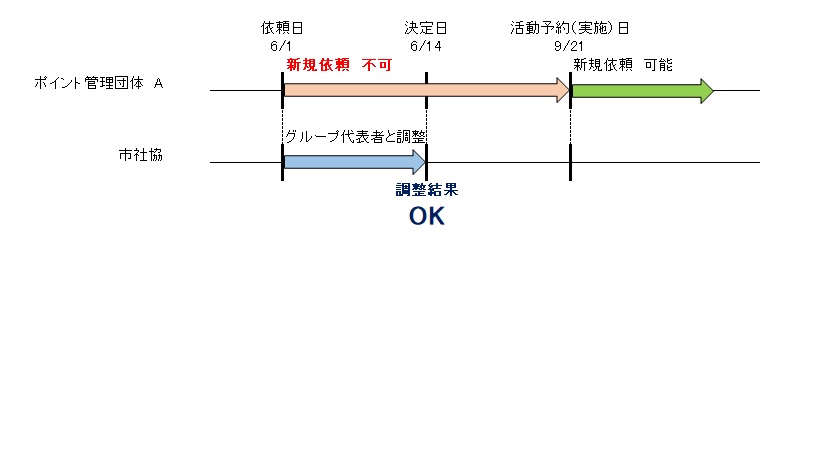 　例）＜活動予約ができなかった場合＞　→すぐに次の新規依頼をすることが可能です。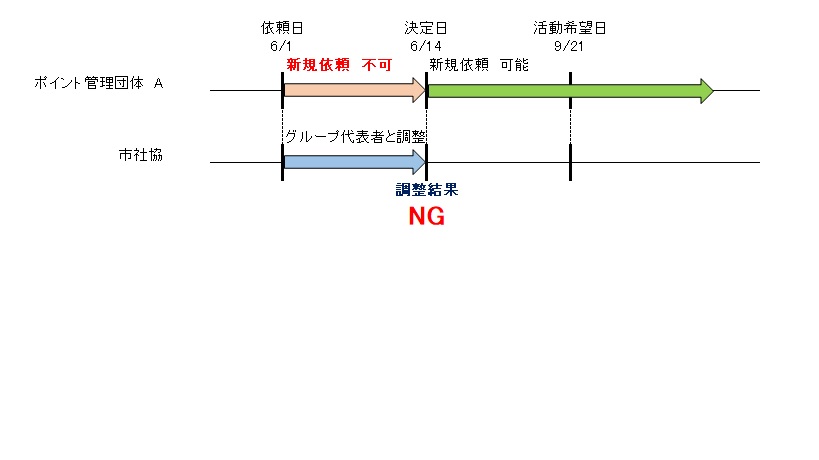 　例）活動予約ができた場合、ポイント管理団体（担当者）様へ、芸能披露グループ代表者様の連絡先をお伝えします。当日の詳しい内容（集合時間など）について、直接打合せを行い、活動を受け入れてください。※芸能披露グループによっては、事前見学・打合せを希望されるところもあります。※事前対応が難しい場合には、依頼用紙の「留意点等」欄にご記入ください。※留意点※一度つながりができた芸能披露グループ様とはシグマを介さずに直接連絡を取り合っていただき、次回以降の活動の調整を行ってください。シニアサポーター　芸能披露　登録リスト令和6年3月31日現在登録NO.グループ名内容演目時間区分構成人数活動可能区域活動可能日交通メモ休止1しゃぼん玉踊り（夜桜乱舞・かっぽれ）、楽器演奏（サックス・三味線・ギター）、歌（童謡・昭和歌謡・シャンソン）、バルーンアート30～90分団体6人葵区、駿河区月木R2.4月は予定あり。5月より受付2実景ロックアート作家大自然の景色を小さな鉢の上に造形します。（造形・色付けの計2回）粘土細工・砂遊びのイメージ90～120分個人2人葵区月火水木金土日材料費：\500×2（色付2回）＝\1,0003いなせの会踊り（日本舞踊）、木遣り、マジック30～60分団体5人葵区月火水木金土日5ボランティアクラブ”しゃぼん玉”ウクレレバンド。利用者と一緒に大声で歌をうたい元気の交換をする60～90分団体4人葵区、駿河区、清水区月火水金土日休止中7サンサンコーラス合唱、歌体操、日舞体操、会場の皆さんと共に音楽を共有30～60分団体20人葵区、駿河区、清水区月火水木金土日要交通費8日舞なかよし会日舞、日舞体操30～60分団体7人葵区、駿河区、清水区火水木土要交通費9あじさい会日本舞踊と歌のボランティア活動です40～60分個人5人葵区（「瀬名」近郊）月火水木金土日10フルートアンサンブル アミフルート演奏（フルート３、ギダー１、チェロ１）日本の歌他45～90分団体6人葵区、駿河区、清水区月火水木金土日休止中11JAハワイアンサークルフラダンス30～60分団体12人葵区、駿河区月火水木金土日12黄色いリボンギター演奏（伴奏）を主に、歌謡曲・童謡・叙情歌を提供する。またそれに関する逸話をする。60～90分個人1人葵区、駿河区月火水木金土日自宅近郊13トト一座大道芸（バルーンパフォーマンス、傘回し、コマ回し、南京玉すだれ）30～90分団体4人葵区、駿河区、清水区月火水木金土日風船代：50本：620円、100本：1200円休止中14なでしこ簡単な童謡や演歌、懐メロを大正琴で弾き歌う30～60分団体3人葵区月火水木金土日休止中15足久保地区社協 茶っ茶ベル隊ハンドベルとオカリナの演奏等20～60分団体12人葵区木16縁結び縁結びは団体踊りで静岡新ちゃっきり節、静岡新ちゃっきり節絆、まるちゃんの静岡音頭、花は咲く等～60分団体8人葵区（「山崎」近郊）月火水木金土日「葵区山崎」近郊以外は要送迎17なかよし会なかよし会は個人踊りです。静岡新ちゃっきり節、静岡新ちゃっきり節絆、まるちゃんの静岡音頭、花は咲く等～60分個人8人葵区（「山崎」近郊）月火水木金土日「葵区山崎」近郊以外は要送迎18ハーモニカバンド黄色いリボンハーモニカの伴奏で施設の方々に昭和時代の懐かしい童謡・歌謡曲等を楽しく歌っていただく。40～60分団体8人葵区、駿河区月火水木金土日R2.5月から受付19はなみずき楽器演奏30～60分団体5人葵区、駿河区（「葵区上足洗」近郊）月火水木金土日要送迎休止中20静岡市フォークダンス協会西部民踊の会民踊の披露5～60分団体7人葵区月火水木金土日22スターダストウクレレ、ピアノ、ハーモニカ60～90分団体4人葵区（「池ケ谷」周辺、駅近辺）月火水木金土日26すみれ会カラオケ、日本舞踊60分位団体12人清水区月火水木金土日27Ｍ，Ｍグループ詩吟を吟ずる（古くからの伝統的なもの、新しい詩に譜をつけたもの）、童謡をうたう。3～5分（1曲あたり）個人5人清水区月火水木金土日休止中28清水うたい隊歌、演奏～60分団体8人葵区、駿河区、清水区月火水木金土日（第1・3火水は不可）休止中29じょうだん会二胡、エレキギダー、フォークギダーで歌って、踊って、体操します。～60分団体3人清水区（「由比・蒲原」のみ）月火水木金土日休止中31手品愛好会マジック15～60分団体8人清水区月火水木金土日32三保会日本舞踊、皿踊り、ハワイアン60～120分団体4人清水区月火水木金土日33ふなっこマジックの披露15～30分個人2人清水区水35民話いろり会民話、昔話の語り、紙芝居、歌、手遊び等～60分団体13人清水区火水要送迎36清水ライフダンスクラブフォークダンス、ラウンドダンス、スクエアダンス、その他健康ダンス何分でも団体29人清水区月火水木金土日辞退37ダンシングカントリー清水Ｊ－Ｏｎｅカントリーダンス何分でも団体25人清水区月火水木金土日辞退38個人（リハビリダンス）リハビリダンス（ダンスセラピー）主に職員におぼえてもらいたい。何分でも団体0人葵区、駿河区、清水区月火水木金土日辞退39個人（民謡他）島根県案来の民謡でドジョウすくい、踊りでおめでたい時、まつりの時おどるそうです。5～10分個人2人清水区月火水木金土日休止中40さつき会日本舞踊、どじょうすくい、フーセンアート30～60分団体6人葵区、駿河区、清水区月火水木金土日41こころの会童謡他、キーボード演奏30～60分個人1人清水区月火水木金土日42喜美輔会日本舞踊（遊びリテーション、手遊び、体操）60分（1曲4～5分）団体4人葵区、駿河区、清水区（駅近辺または送迎）月火水木金土日43絃友会三味線にて懐メロ民謡等を演奏し、皆様に歌っていただく。三味線の曲(懐メロ)にてフラダンスを踊る。30～60分団体10人葵区、駿河区、清水区（できれば清水区）月火水木金土日休止中44個人（日本唱歌）歌（日本唱歌）応相談個人1人葵区、駿河区、清水区月火水木金土日45老人会藤間秀千鶴日本舞踊（演奏等）5～10分個人1人清水区月火水木金土日46ひまわりの会芸能（新舞踊）5～10分団体2人葵区、駿河区月火水木金土日47個人（ハーモニカ・バイオリン）ハーモニカ・バイオリンの演奏（童謡、唱歌、民謡、演歌等なんでもOK）40～60分個人1人駿河区月火水木金土日要送迎48琴将会大正琴の演奏20～60分団体10人葵区、駿河区、清水区月火水木金土日（火PM、第2、第4日曜はNG）50舞踊銭太鼓駿府桜組銭太鼓をもって踊る20～30分団体3人葵区、駿河区月火水木金土日51うたう仲間ＴＯＭＯ季節にあった歌謡曲、唱歌を皆さんとうたう。～60分団体20人葵区、駿河区月火水木金土日希望日の1ヶ月以上前に申込ください52ボア・とりあ読み聞かせ、紙芝居、手遊び、語り30～60分団体5人葵区、駿河区（葵区西部）月火水木金土日53長田おどり同好会日本舞踊（個人、団体）5～60分団体10人葵区、駿河区月火水木金土日54個人（ハーモニカ演奏）ハーモニカ演奏40～60分個人1人駿河区月火水木金土日55南京玉すだれ大道芸愛好会南京玉すだれ、語り芝居、演劇、白浪五人男他20～70分個人9人清水区月火水木金土日休止中57かよちゃんと歌おう子どもの頃歌った懐かしのメロディなどを少し体も動かしながら皆様と一緒に歌う。カラオケなども。30～90分個人3人清水区水木金土日休止中59クラシックギターアンサンブルMIXクラシックギターによる合奏（皆さんで歌える曲　例.水害節、悲しい酒、茶摘み、ハッピーバースデー、赤い靴、浜辺のうた）30～60分団体5人葵区、駿河区、清水区土日60はごろも一座南京玉すだれ、江戸風かっぽれ、三味線、リズム楽器指導、歌体操　※利用者参加型の楽しい演目を心掛けています40～80分団体8人清水区（「渋川・草薙」近郊のみ）月火水木金土日休止中61歌のお姉さん「はごろもシスターズ」キーボード、Qコード、三味線、リズム楽器指導、歌体操　※利用者参加型の楽しい演目を心掛けています40～80分団体3人清水区（「渋川・草薙」近郊のみ）月火水木金土日休止中62ゆりかごの会合唱（主に）、ハーモニカ、ヴァイオリン、フラメンコ等50～60分団体20人清水区月火水木金土日65個人（本の朗読）本の朗読（ご自分では、本はもってませんので施設等で貸して頂ければお手伝いします。）10～20分（1巻あたり）個人1人葵区、駿河区月火水木金土日66なかよし会日本舞踊（歌謡舞踊）、マジック、ハーモニカ演奏等～60分団体10人清水区（「由比・蒲原」のみ）月火水木金土日67フラ・アロハフラダンス30～60分団体10人清水区土日68混声合唱団コールファイブ混声でのコーラスを披露30～60分団体15人清水区月火水木金土日69個人（ギター等）ギター、手品30～60分個人1人清水区月火水木金土日70静岡ウクレレクラブウクレレ楽器による演奏活動30～60分団体18人葵区、駿河区、清水区月火水木金土日P7～8台必要休止中71音楽ボランティア　”チャチャ”マンドリン、ギター、その他小楽器で演奏20～60分団体8人葵区、駿河区、清水区月火水木金土日希望日の半年まえから受付R5。8月入院中72いちご大福漫談（静岡のキミマロさん）30～180分個人1人葵区、駿河区、清水区月火水木金土日4・5・10・11月休み73個人（安来節どじょうすくい踊り）安来節どじょうすくい踊り5～10分個人1人葵区月火水木金土日休止中74ニコニコガエル二胡演奏30～60分個人3人葵区金土日75ハーモニカあすなろ会ハーモニカの演奏、手品、お話し20～60分団体18人葵区、駿河区月火水木金土日76個人（サックス）楽器演奏（サックス）15～60分個人1人葵区、駿河区、清水区月水木金土日79山崎まいの会個人踊り・団体踊りで新ちゃっきり節、花は咲く、浅間音頭、元緑花見踊り、駿府城下町おこし等々60分団体8人葵区、駿河区月火水木金土日要送迎80ハンカチふりふり元気ハンカチを使っての健康体操、玉ねぎスライス伝授、気球等90～120分個人1人葵区、駿河区、清水区（できれば清水区）月火水木金土日81カッちゃんギター（懐メロ）20～60分個人1人葵区、駿河区、清水区月火水木金土日82大黒亭木遣り、唄、マジック、南京玉すだれ、草笛（大黒獅子の舞）40～60分団体6人葵区、駿河区月火水木金土日83宮加三サンパック楽器演奏（ハーモニカ、ギター、ウクレレ、尺八等）、合唱、フラダンス、昭和歌謡、フォークソング、唱歌30～90分個人7人清水区月火水木金土日84チェリーズ楽器演奏（キーボード、ギター）、舞踊を取り入れプログラム作衣にて行う。※デイサービス会場を希望60～90分団体7人清水区月火水木金土日要送迎デイサービス会場歓迎85舞踏銭太鼓　あおい組銭太鼓を持って踊る。銭太鼓の間に舞を踊る。60分団体5人葵区、駿河区月火水木金土日休止中87個人（音楽指導）歌唱指導、歌伴奏、楽器演奏（ピアノ・アコーディオン）、手あそび、歌あそび、ゲーム～90分個人1人葵区、駿河区月火水木金土日88碁将戦前～昭和30年代の歌謡曲を一緒に歌う、同CDを歌手別・年代別に聴いて頂く、映画音楽のCDも対応可能20～80分個人1人葵区、駿河区（「葵区鷹匠」から2km以内）月火水木金89オ・テダマボールジャグリング、皿回し10～30分団体3人葵区、駿河区、清水区水金日11～4月休み90さわやかマジッククラブマジック（手品）20～60分団体9人葵区、駿河区月火水木金土92愛舞美舎地踊り、次郎長道中、レクリエーション踊り他30～60分団体8人清水区金93腹話術　あすなろ静岡腹話術（うた、手品、指体操含む）30～60分団体2人葵区、駿河区、清水区月火水木金希望日の1ヶ月以上前に申込ください94すてっぷあっぷCoCoジャズダンス5～20分団体11人清水区月火水木金（都合により他も可）95育夢会踊り、コミック調、マジック、腹話術30～60分団体6人清水区月火水木金土日96琴弘華会大正琴、日本舞踊。大正琴の演奏に合わせ皆さんと一緒に歌をうたう。演奏の合間に舞踏やクイズ、手遊び等を入れる。40～90分団体7人葵区、駿河区水金送迎または葵区西千代田近郊97由比　ハーモニカクラブハーモニカの伴奏で皆さんに元気に歌ってもらう。（童謡・文部省唱歌・なつかしのメロディー・軍歌・最近の曲。）60～80分団体12人清水区月火水木金土辞退98お話し絵本絵本の読み聞かせ、クイズ、語り、手遊び、ゲーム、その他30～60分個人1人清水区（「八坂西町」より自転車で可能範囲）水木金（水は第2・4、金は午前のみ）99和楽美会銭太鼓、踊り、バルーンプレゼント10～120分団体20人葵区、駿河区、清水区月火水木金土日100コバチャンフォークギターによるナツメロ等流行歌の伴奏、歌唱30～180分個人1人葵区、駿河区月火水木金土日102個人（三味線）三味線、民謡を皆さんと一緒に楽しむ・唄う30～60分個人1人駿河区月火水木金土日（仕事の無い日）103静岡草笛の会草笛の演奏・指導60分団体8人葵区、駿河区月火水木金土日104腹話術同好会　ニコニコクラブ腹話術、パネルシアター、マジック、紙芝居等45～60分団体11人葵区、駿河区火木土日要P3台以上S型歓迎105ファミリーギターサークルマンドリンとギターによる演奏60～90分団体13人葵区、駿河区、清水区月火水木金土日106フレンズマンドリン・ギターアンサンブル30～分団体16人葵区、駿河区、清水区土日107千郭会日本舞踊。日程が決まりましたら、プログラムをお届けしています。（施設の時間に応じて人数調整）30～60分団体10人葵区、駿河区、清水区月土日（火木金は相談）108大正琴大正琴の演奏披露60～分個人1人清水区火水木金109君といつまでも…。アルトサックス演奏（昭和歌謡曲・演歌）40～60分個人1人駿河区月火水木金土日（相談）110西奈マジッククラブマジックの披露20～60分団体10人葵区、駿河区、清水区月火水木金土日111満寿美流日舞（歌謡舞踏等）40～60分団体4人駿河区日112個人（民謡、太鼓）民謡、太鼓（しめ、平太鼓）15～30分個人1人葵区、駿河区、清水区（場所により応相談）月火水木金土日113ハミングおかべ音楽療法（キーボード、大正琴など）、音を使いうたったり・体操など90～120分個人1人清水区火114タンポポの会三味線、日本舞踊、民謡60～分団体3人葵区、駿河区月火水木金土日（不規則）115二胡にこクラブ二胡演奏、ハーモニカ演奏、リフレッシュ体操45～60分団体11人葵区、駿河区、清水区月火水木金116唄う友達G4カラオケ（テレビにつなぐカラオケ器具有り）、ハーモニカ等60～120分団体4人葵区、清水区月水117カトレアの会マジック、フラ、太極拳、まるちゃんの静岡音頭30～60分団体10人清水区（清水駅から車で30分以内）月火水木土118個人（どじょうすくい踊り）どじょうすくい踊り5分（1曲あたり）個人1人駿河区月水金119尺八すすむ会尺八の演奏、童謡・唱歌・民謡・なつかしのメロディーなどを合奏します。30～60分団体5人葵区、駿河区（葵区北部が主体）火土120うた声喫茶アコーディオン演奏30～40分個人1人葵区、駿河区、清水区月火水木金（木は要相談）要送迎121裕代会日本舞踊30～60分団体4人葵区、駿河区土日122個人（バルーンアート）バルーンアート（音楽に合わせて作品を作る）、バルーンアート体験会（簡単な作品を参加者の方に作っていただく）30～60分個人1人葵区、駿河区月火水木金土日実費必要（1500円～2000円程度）123石川おどりの会おどり、歌～60分団体15人清水区月火水木金土日124くろねことまるちゃん南京玉すだれ、腹話術、どじょうすくい、紙芝居～60分団体2人葵区、駿河区、清水区月火水木金土日（要相談）125リンク西奈フラサークルフラダンス～60分団体15人葵区、駿河区、清水区月火水木金土日（要相談）127静岡小政連踊り（阿波踊り）30～60分団体25人葵区、駿河区、清水区土日（要相談）128ハウオリウクレレクラブ＆フラ音楽に合わせてフラダンス披露、皆で一緒に踊る、歌・フォークソングの披露・一緒に歌う希望による団体5人葵区、駿河区、清水区月火水木金土日（第1・3木は不可）129もちっこマジック披露30～60分団体3人清水区（「西久保」より車で30分以内）月水金130ハーモニーハーモニカ、民謡、大正琴、踊り60～90分団体6人葵区、駿河区（長沼大橋より東側）月金土（月は第１、第３のみ）131Teaたいむスチールギター、ギター、オートハープ等の演奏と唄（ハワイアンから懐かしのメロディーまで）50～70分団体3人葵区、駿河区、清水区月火水132すずらん会舞踊、腹話術、マジック、フラダンス40～60分団体12人清水区月火水木金土133麻シ連・ダンシング麻美ダンス、ハーモニカ、フラダンス40～60分団体15人葵区土日134清水室内合奏団バロック音楽・古典音楽を中心に演奏。弦楽器中心。20～60分団体12人葵区、駿河区、清水区土日135クイチャーパラダイス　仲安沖縄三線、沖縄民謡60～120分個人1人葵区、駿河区、清水区月火水木金土日136COCO17ギターとハーモニカとオートハープの生演奏にて日本の唱歌やカントリー音楽など情緒があり楽しい歌を唄い、参加者も共に唄える方式で感動をよび、精神的な癒し効果があるとして数十年にわたり、評価を頂いているステージイベントです。30～90分団体2人葵区、駿河区、清水区月火水木金土日137紀子さまクラシック音楽を中心としたピアノソロ・デュオ（連弾）演奏、声楽30～90分団体2人葵区火木日138夢一座三味線、腹話術、どじょうすくい、レクリエーション、紙芝居等40～60分団体6人葵区、駿河区139民謡宝華会三味線、民謡、踊り、手遊び、レクリエーション40～60分団体30人葵区、駿河区、清水区要交通費（3000円）140ボランティアグループ未完紙芝居（参加型歌有、大人向け）　昭和の歌謡曲を三味線、キーボードの演奏でおこないます。歌ってください。30～60分団体4人葵区、駿河区、清水区（草薙駅から30分以内の所）金141アンサンブル・ティアラ音楽（さまざまな楽器演奏と歌）　※演目、活動日、時間についてはご相談ください30～90分団体7人葵区、駿河区、清水区月火水木金土日142静岡市フォークダンス協会　みなみ民踊の会民踊60分団体8人駿河区月火水木金土143オルオル フラ スタジオフラダンスの披露フラダンスの楽しさをお伝えします。15　～３０分団体10人葵区、駿河区月火水木金土日144なんじゃもんじゃ昭和歌謡を中心に童謡、フォーク、J-pop、ジャズ等をギター、尺八、ハーモニカ、パーカッションで演奏し、みなさんに歌っていただきます50　～９０分団体３人葵区、駿河区月火水木金145ラバーズ・コンチェルトフルートとオカリナのデュオです。その他にも色々なミニ楽器の演奏、二胡や和楽器もできます！30～90分団体２人葵区、駿河区、清水区月火水木金日146個人（詩吟）民謡や童謡もおり混ぜての詠吟をします。ご希望があれば無料の詩吟教室も可能です。60分～120分個人１人葵区、駿河区、清水区月、火147ス・トーンズ（s・tones)ハーモニカ演奏でみんなで歌いましょう（歌謡曲や唱歌）。ウクレレバンドでハワイアン、フラダンス。60分～180分団体12葵区、駿河区、清水区月火水木金土日148森の音楽隊ギター・ハーモニカ・オカリナで懐かしい日本のフォークソングをメインに演奏します３０分～６０分団体5葵区、駿河区月火水木金土日149カラオケ尺八（ヨウスイ）昭和の歌謡曲、演歌、童謡等、昔懐かしい曲をカラオケと共に、歌の部分を尺八で演奏し皆さんも一緒に歌っていただきます。１５分～90分個人１人葵区、駿河区、清水区月火水木金土１０：00～15：30カラオケ機材は持参します150笑いヨガ"笑う体操と呼吸法。笑うことで多くの酸素を自然に取り込んで、心とからだが健康になります。みんなで笑ってハッピーになりましょう！30分～45分個人1人清水区応相談151静岡浅間木遣保存会介護施設などに伺って木遣を披露いたします。60分～120分団体33人葵区、駿河区、清水区金土日、祝日152北部マジッククラブマジック40分～60分団体6人葵区、駿河区月火水木金土日